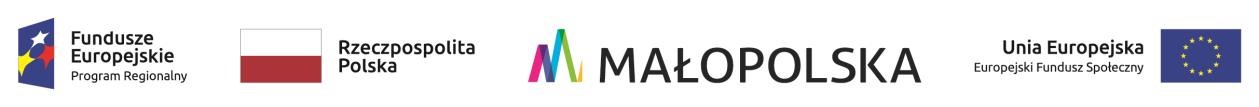 Załącznik nr 4 do Karty Zgłoszenia   do „Utworzenie Klubu Dziecięcego w Sułoszowej”RPMP.08.05.00-12-0035/21OŚWIADCZENIE O WIELODZIETNOŚCI Oświadczam, że ja niżej podpisana/y    .............................................................................                                                           (imię i nazwisko)zamieszkała/y…………………………………………………………………………………………………………………… oświadczam, że jestem rodzicem dziecka ….…………………………...……..………….……………………………                                      (imię i nazwisko dziecka) wychowującego się w rodzinie wielodzietnej.* Wraz z dzieckiem rodzina liczy .......................  członków, w tym ................... dzieci. Oświadczam, że podane przeze mnie powyższe informacje są prawdziwe i zgodne ze stanem faktycznym,               a zgodność w/w danych ze stanem faktycznym potwierdzam i poświadczam własnoręcznym podpisem. ………………………………………..                                    …………………………….   (miejscowość, data)                                               (czytelny podpis) *rodzina wielodzietna - rodzina wychowująca troje i więcej dzieci.